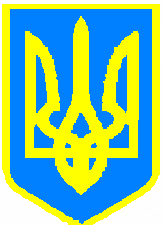 ДРУЖКІВСЬКА МІСЬКА ВІЙСЬКОВА АДМІНІСТРАЦІЯКРАМАТОРСЬКОГО РАЙОНУ ДОНЕЦЬКОЇ ОБЛАСТІРОЗПОРЯДЖЕННЯНАЧАЛЬНИКА МІСЬКОЇ ВІЙСЬКОВОЇ АДМІНІСТРАЦІЇвід 23 жовтня 2023 року                                 м.Дружківка                                            №221Про заборону на проведення мирних зборів, мітингів, походів і демонстрацій, інших масових заходів на період дії воєнного стану в Україні на території Дружківської міської територіальної громадиНа виконання доручення в.о. голови Донецької облдержадміністрації, начальника обласної військової адміністрації *** від 27.09.2023 № 29/9-23, з метою збереження життя та здоров'я населення Дружківської міської територіальної громади, відповідно до указів Президента України від 24.02.2022 № 64/2022 «Про введення воєнного стану в Україні», від 30.03.2022 № 188/2022 «Про утворення військових адміністрацій населених пунктів у Донецькій області», розпорядження Президента України від 30.03.2022 № 45/22-рп «Про призначення *** начальником Дружківської міської військової адміністрації Краматорського району Донецької області», постанови Верховної Ради України від 18.07.2022 № 2397-ІХ «Про здійснення начальниками Дружківської, Костянтинівської та Слов'янської міських військових адміністрацій Краматорського району Донецької області повноважень, передбачених частиною другою статті 10 Закону України «Про правовий режим воєнного стану», керуючись статтями 4, 8, 10, 15 Закону України «Про правовий режим воєнного стану», статтею 38 Закону України «Про місцеве самоврядування Україні» ЗОБОВ’ЯЗУЮ:          1. Заборонити проведення мирних зборів, мітингів, походів і демонстрацій, інших масових заходів на період дії воєнного стану в Україні на території Дружківської міської територіальної громади.          2. Відділу з інформаційних та внутрішньополітичних питань Дружківської міської військової адміністрації Краматорського району Донецької області забезпечити оприлюднення цього розпорядження на офіційному веб-сайті Дружківської міської військової адміністрації Краматорського району Донецької області.          3.  Контроль за виконанням даного розпорядження залишаю за собою. Начальник Дружківської міської                                                                                                   військової адміністрації            Краматорського району Донецької області                                                                                                               ***